Gifted 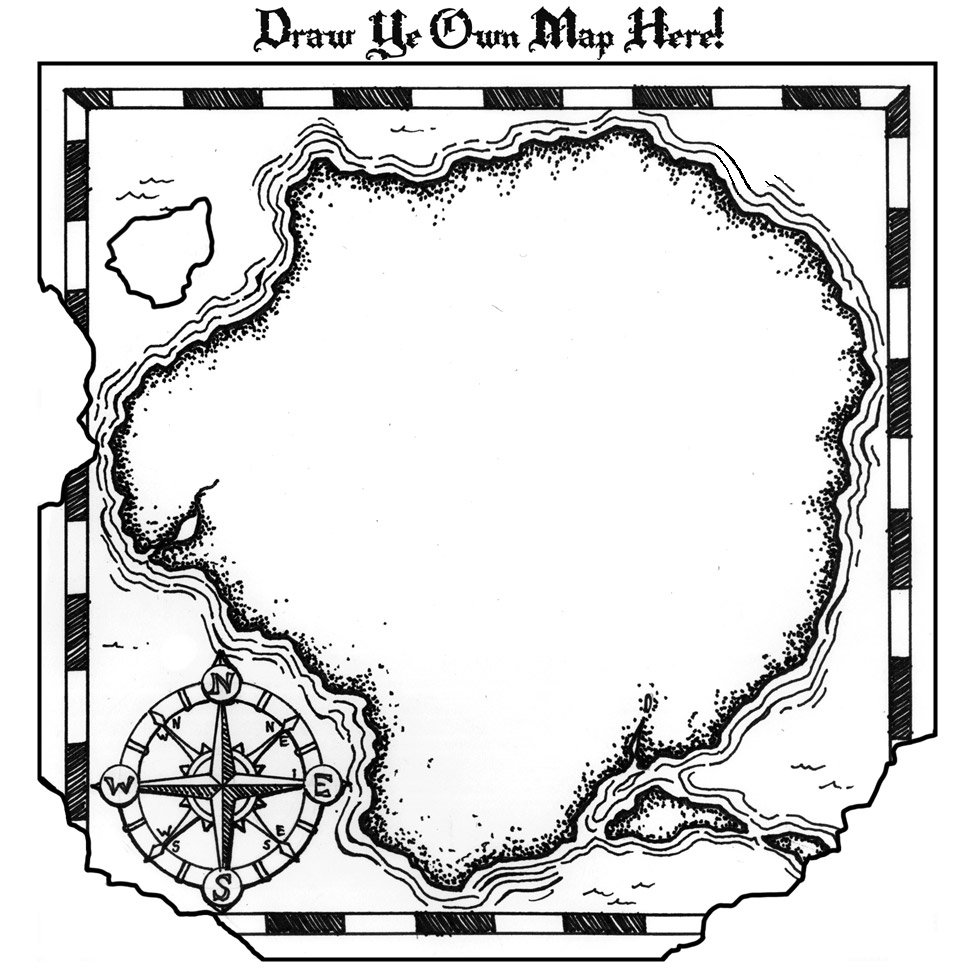 